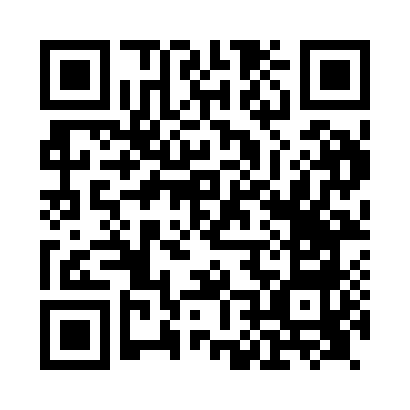 Prayer times for Boxworth, Cambridgeshire, UKWed 1 May 2024 - Fri 31 May 2024High Latitude Method: Angle Based RulePrayer Calculation Method: Islamic Society of North AmericaAsar Calculation Method: HanafiPrayer times provided by https://www.salahtimes.comDateDayFajrSunriseDhuhrAsrMaghribIsha1Wed3:295:2912:576:058:2610:272Thu3:255:2712:576:068:2810:303Fri3:225:2512:576:078:3010:334Sat3:195:2312:576:088:3110:365Sun3:165:2112:576:098:3310:396Mon3:135:1912:576:108:3510:427Tue3:105:1812:576:118:3610:458Wed3:075:1612:576:128:3810:489Thu3:065:1412:576:138:4010:4810Fri3:055:1212:566:148:4110:4911Sat3:045:1112:566:158:4310:5012Sun3:035:0912:566:168:4510:5113Mon3:025:0812:566:178:4610:5114Tue3:015:0612:566:188:4810:5215Wed3:015:0412:566:198:4910:5316Thu3:005:0312:566:208:5110:5417Fri2:595:0112:566:218:5210:5518Sat2:585:0012:576:228:5410:5519Sun2:584:5912:576:228:5510:5620Mon2:574:5712:576:238:5710:5721Tue2:574:5612:576:248:5810:5822Wed2:564:5512:576:259:0010:5823Thu2:554:5312:576:269:0110:5924Fri2:554:5212:576:279:0211:0025Sat2:544:5112:576:279:0411:0126Sun2:544:5012:576:289:0511:0127Mon2:534:4912:576:299:0611:0228Tue2:534:4812:576:309:0811:0329Wed2:524:4712:586:309:0911:0330Thu2:524:4612:586:319:1011:0431Fri2:524:4512:586:329:1111:05